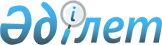 2012-2014 жылдарға арналған қалалық бюджет туралы
					
			Мерзімі біткен
			
			
		
					Қарағанды облысы Шахтинск қалалық мәслихатының IV шақырылған XXXIX сессиясының 2011 жылғы 9 желтоқсандағы N 760/39 шешімі. Қарағанды облысы Шахтинск қаласының Әділет басқармасында 2011 жылғы 30 желтоқсанда N 8-8-102 тіркелді. Мерзімі өткендіктен қолданыс тоқтатылды
      Қазақстан Республикасының 2008 жылғы 4 желтоқсандағы Бюджет кодексіне, Қазақстан Республикасының 2001 жылғы 23 қаңтардағы "Қазақстан Республикасындағы жергілікті мемлекеттік басқару және өзін-өзі басқару туралы" Заңына сәйкес, қалалық мәслихат ШЕШІМ ЕТТІ:
      1. 2012-2014 жылдарға арналған қалалық бюджет 1, 2 және 3 қосымшаларға сәйкес, оның ішінде 2012 жылға келесі көлемдерде бекітілсін:
      1) кірістер – 5 625 643 мың теңге, оның ішінде:
      салықтық түсімдері – 791 382 мың теңге;
      салықтық емес түсімдер – 21 951 мың теңге;
      негізгі капиталды сатудан түсетін түсімдер – 21 525 мың теңге;
      трансферттер түсімдері - 4 790 785 мың теңге;
      2) шығындар - 5 679 238 мың теңге;
      3) таза бюджеттік кредиттеу - 0 мың теңге:
      бюджеттік кредиттер - 0 мың теңге;
      бюджеттік кредиттерді өтеу - 0 мың теңге;
      4) қаржылық активтермен операциялар бойынша сальдо – 1296 мың теңге:
      қаржы активтерін сатып алу – 1296 мың теңге;
      мемлекеттің қаржы активтерін сатудан түсетін түсімдер – 0 мың теңге;
      5) бюджеттің тапшылығы (профициті) – алу 54 891 мың теңге;
      6) бюджет тапшылығын (профицитін пайдалану) қаржыландыру – 54 891 мың теңге:
      қарыздар түсімі – 0 мың теңге;
      қарыздарды өтеу - 0 мың теңге;
      бюджет қаражатының пайдаланылатын қалдықтары - 54 891 мың теңге.
      Ескерту. 1-тармаққа өзгерістер енгізілді - Қарағанды облысы Шахтинск қалалық мәслихатының 2012.04.06 N 788/3 (2012.01.01 бастап қолданысқа енгiзiледi); 2012.06.08 N 822/5 (2012.01.01 бастап қолданысқа енгiзiледi); 2012.08.14 N 851/8 (2012.01.01 бастап қолданысқа енгiзiледi); 2012.11.09 N 876/12 (2012.01.01 бастап қолданысқа енгiзiледi); 2012.11.20 N 882/13 (2012.01.01 бастап қолданысқа енгiзiледi); 2012.12.10 N 887/14 (2012.01.01 бастап қолданысқа енгiзiледi) шешімдерімен.


      2. 2012 жылға арналған қалалық бюджет түсімдерінің құрамында, облыстық бюджеттен 4 қосымшаға сәйкес нысаналы трансферттер және бюджеттік кредиттер ескерілсін.
      3. Шахтинск қаласының бюджетіне облыстық бюджеттен 2012 жылға арналған табыстарды нормативтік бөлу келесі көлемдерде белгіленгені ескерілсін:
      1) жеке табыс салығы бойынша – 50 пайыздан;
      2) әлеуметтік салық бойынша – 50 пайыздан.
      4. 2012 жылға арналған Шахтинск қалалық бюджетіне облыстық бюджеттен берілетін субвенциялардың мөлшері 1 895 638 мың теңге сомасында көзделгені ескерілсін.
      5. 2012 жылға арналған қалалық бюджет шығындарының құрамына 5 қосымшаға сәйкес бюджеттік бағдарламалар әкімшілеріне нысаналы трансферттер және бюджеттік кредиттер көзделгені ескерілсін.
      6. 2012 жылға арналған қалалық бюджет шығындарының құрамында кенттер бюджеттік бағдарламасы бойынша шығындар көзделгені ескерілсін, Шахан кенті (6 қосымша), Долинка кенті (7 қосымша), Новодолинский кенті (8 қосымша).
      7. 2012 жылға арналған қалалық бюджеттің бюджеттік даму бағдарламаларының тізбесі 9 қосымшаға сәйкес бюджеттік инвестициялық жобаларды (бағдарламаларды) іске асыруға бағытталған бюджеттік бағдарламаларға бөлумен бекітілсін.
      8. 2012 жылы қалалық бюджетті орындау процесінде секвестрлеуге жатпайтын бюджеттік бағдарламаларын тізбесі 10 қосымшаға сәйкес бекітілсін.
      9. 2012 жылға қала әкімдігінің резерві 10 908 мың теңге сомасында бекітілсін.
      Ескерту. 9-тармаққа өзгеріс енгізілді - Қарағанды облысы Шахтинск қалалық мәслихатының 2012.11.09 N 876/12 (2012.01.01 бастап қолданысқа енгiзiледi) шешімімен.


      10. Осы шешім 2012 жылдың 1 қаңтарынан бастап қолданысқа енеді. 2012 жылға арналған қалалық бюджет
      Ескерту. 1-қосымша жаңа редакцияда - Қарағанды облысы Шахтинск қалалық мәслихатының 2012.12.10 N 887/14 (2012.01.01 бастап қолданысқа енгiзiледi) шешімімен. 2013 жылға арналған қалалық бюджет 2014 жылға арналған қалалық бюджет 2012 жылға арналған облыстық бюджеттен берілетін нысаналы трансферттер
      Ескерту. 4-қосымша жаңа редакцияда - Қарағанды облысы Шахтинск қалалық мәслихатының 2012.12.10 N 887/14 (2012.01.01 бастап қолданысқа енгiзiледi) шешімімен. 2012 жылға арналған қалалық бюджеттік бағдарламалар әкімшілеріне нысаналы трансферттер
      Ескерту. 5-қосымша жаңа редакцияда - Қарағанды облысы Шахтинск қалалық мәслихатының 2012.12.10 N 887/14 (2012.01.01 бастап қолданысқа енгiзiледi) шешімімен. 2012 жылға арналған Шахан кентінде іске асырылатын бюджеттік бағдарламалар бойынша шығындар
      Ескерту. 6-қосымша жаңа редакцияда - Қарағанды облысы Шахтинск қалалық мәслихатының 2012.11.09 N 876/12 (2012.01.01 бастап қолданысқа енгiзiледi) шешімімен. 2012 жылға арналған Долинка кентінде іске асырылатын бюджеттік бағдарламалар бойынша шығындар
      Ескерту. 7-қосымша жаңа редакцияда - Қарағанды облысы Шахтинск қалалық мәслихатының 2012.11.09 N 876/12 (2012.01.01 бастап қолданысқа енгiзiледi) шешімімен. 2012 жылға арналған Новодолинский кентінде іске асырылатын бюджеттік бағдарламалар бойынша шығындар
      Ескерту. 8-қосымша жаңа редакцияда - Қарағанды облысы Шахтинск қалалық мәслихатының 2012.11.09 N 876/12 (2012.01.01 бастап қолданысқа енгiзiледi) шешімімен. 2012 жылға арналған қалалық бюджеттің бюджетті дамыту бағдарламаларының тізімі
      Ескерту. 9-қосымша жаңа редакцияда - Қарағанды облысы Шахтинск қалалық мәслихатының 2012.04.23 N 817/4 (2012.01.01 бастап қолданысқа енедi) шешімімен. 2012 жылға арналған қалалық бюджетті орындау барысында секвестрлеуге жатпайтын бюджеттік бағдарламалардың тізімі
					© 2012. Қазақстан Республикасы Әділет министрлігінің «Қазақстан Республикасының Заңнама және құқықтық ақпарат институты» ШЖҚ РМК
				
Сессия төрағасы
И. Литвинов
Қалалық мәслихаттың
хатшысы
Ә. СатоваҚалалық мәслихаттың
2011 жылғы 9 желтоқсандағы
XXХIX сессиясының
N 760/39 шешіміне
1 қосымша
Санаты
Санаты
Санаты
Санаты
Сомасы (мың теңге)
Сыныбы
Сыныбы
Сыныбы
Сомасы (мың теңге)
Iшкi сыныбы
Iшкi сыныбы
Сомасы (мың теңге)
Атауы
Сомасы (мың теңге)
1
2
3
4
5
I. КІРІСТЕР
5625643
1
Салықтық түсімдер
791382
01
Табыс салығы
183608
2
Жеке табыс салығы
183608
03
Әлеуметтiк салық
121960
1
Әлеуметтік салық
121960
04
Меншiкке салынатын салықтар
423629
1
Мүлiкке салынатын салықтар
3627
3
Жер салығы
342401
4
Көлiк құралдарына салынатын салық
77597
5
Бірыңғай жер салығы
4
05
Тауарларға, жұмыстарға және қызметтерге салынатын iшкi салықтар
48380
2
Акциздер
3143
3
Табиғи және басқа да ресурстарды пайдаланғаны үшiн түсетiн түсiмдер
31338
4
Кәсiпкерлiк және кәсiби қызметтi жүргiзгенi үшiн алынатын алымдар
13091
5
Ойын бизнесіне салық
808
08
Заңдық мәнді іс-әрекеттерді жасағаны және (немесе) оған уәкілеттігі бар мемлекеттік органдар немесе лауазымды адамдар құжаттар бергені үшін алынатын міндетті төлемдер
13805
1
Мемлекеттік баж
13805
2
Салықтық емес түсiмдер
21951
01
Мемлекеттік меншіктен түсетін кірістер
12434
1
Мемлекеттік кәсіпорындардың таза кірісі бөлігінің түсімдері
2442
5
Мемлекет меншігіндегі мүлікті жалға беруден түсетін кірістер
9992
02
Мемлекеттік бюджеттен қаржыландырылатын мемлекеттік мекемелердің тауарларды (жұмыстарды, қызметтерді) өткізуінен түсетін түсімдер
18
1
Мемлекеттік бюджеттен қаржыландырылатын мемлекеттік мекемелердің тауарларды (жұмыстарды, қызметтерді) өткізуінен түсетін түсімдер
18
06
Басқа да салықтық емес түсiмдер
9499
1
Басқа да салықтық емес түсiмдер
9499
3
Негізгі капиталды сатудан түсетін түсімдер
21525
03
Жердi және материалдық емес активтердi сату
21525
1
Жерді сату
19565
2
Материалдық емес активтердi сату
1960
4
Трансферттердің түсімдері
4790785
02
Мемлекеттiк басқарудың жоғары тұрған органдарынан түсетiн трансферттер
4790785
2
Облыстық бюджеттен түсетiн трансферттер
4790785
Функционалдық топ
Функционалдық топ
Функционалдық топ
Функционалдық топ
Функционалдық топ
Функционалдық топ
Сомасы (мың теңге)
Кіші функция
Кіші функция
Кіші функция
Кіші функция
Кіші функция
Сомасы (мың теңге)
Бюджеттік бағдарламалардың әкiмшiсi
Бюджеттік бағдарламалардың әкiмшiсi
Бюджеттік бағдарламалардың әкiмшiсi
Бюджеттік бағдарламалардың әкiмшiсi
Сомасы (мың теңге)
Бағдарлама
Бағдарлама
Бағдарлама
Сомасы (мың теңге)
Кіші бағдарлама
Кіші бағдарлама
Сомасы (мың теңге)
Атауы
Сомасы (мың теңге)
II. ШЫҒЫСТАР
5679238
01
Жалпы сипаттағы мемлекеттiк қызметтер
202245
1
Мемлекеттiк басқарудың жалпы функцияларын орындайтын өкiлдiк, атқарушы және басқа органдар
162239
112
Аудан (облыстық маңызы бар қала) мәслихатының аппараты
16545
001
Аудан (облыстық маңызы бар қала) мәслихатының қызметін қамтамасыз ету жөніндегі қызметтер
16208
003
Мемлекеттік органның күрделі шығыстары
337
122
Аудан (облыстық маңызы бар қала) әкімінің аппараты
92035
001
Аудан (облыстық маңызы бар қала) әкімінің қызметін қамтамасыз ету жөніндегі қызметтер
75992
002
Ақпараттық жүйелер құру
250
003
Мемлекеттік органның күрделі шығыстары
14672
009
Ведомстволық бағыныстағы мемлекеттік мекемелерінің және ұйымдарының күрделі шығыстары
1121
123
Қаладағы аудан, аудандық маңызы бар қала, кент, ауыл (село), ауылдық (селолық) округ әкімінің аппараты
53659
001
Қаладағы аудан, аудандық маңызы бар қаланың, кент, ауыл (село), ауылдық (селолық) округ әкімінің қызметін қамтамасыз ету жөніндегі қызметтер
53031
022
Мемлекеттік органның күрделі шығыстары
628
2
Қаржылық қызмет
20537
452
Ауданның (облыстық маңызы бар қаланың) қаржы бөлімі
20537
001
Ауданның (облыстық маңызы бар қаланың) бюджетін орындау және ауданның (облыстық маңызы бар қаланың) коммуналдық меншігін басқару саласындағы мемлекеттік саясатты іске асыру жөніндегі қызметтер
16980
003
Салық салу мақсатында мүлікті бағалауды жүргізу
1639
011
Коммуналдық меншікке түскен мүлікті есепке алу, сақтау, бағалау және сату
692
018
Мемлекеттік органның күрделі шығыстары
1226
5
Жоспарлау және статистикалық қызмет
19469
453
Ауданның (облыстық маңызы бар қаланың) экономика және бюджеттік жоспарлау бөлімі
19469
001
Экономикалық саясатты, мемлекеттік жоспарлау жүйесін қалыптастыру мен дамыту және ауданды (облыстық маңызы бар қаланы) басқару саласындағы мемлекеттік саясатты іске асыру жөніндегі қызметтер
16934
004
Мемлекеттік органның күрделі шығыстары
2119
110
Заңды тұлғалардың жарғылық капиталына мемлекеттiң қатысуы арқылы iске асырылуы жоспарланатын бюджеттiк инвестициялардың экономикалық сараптамасы
416
02
Қорғаныс
5118
1
Әскери мұқтаждықтар
4890
122
Аудан (облыстық маңызы бар қала) әкімінің аппараты
4890
005
Жалпыға бірдей әскери міндетті атқару шеңберіндегі іс-шаралар
4890
2
Төтенше жағдайлар жөніндегі жұмыстарды ұйымдастыру
228
122
Аудан (облыстық маңызы бар қала) әкімінің аппараты
228
007
Аудандық (қалалық) ауқымдағы дала өрттерінің, сондай-ақ мемлекеттік өртке қарсы қызмет органдары құрылмаған елді мекендерде өрттердің алдын алу және оларды сөндіру жөніндегі іс-шаралар
228
03
Қоғамдық тәртіп, қауіпсіздік, құқықтық, сот, қылмыстық - атқару қызметі
13569
1
Құқық қорғау қызметi
13569
458
Ауданның (облыстық маңызы бар қаланың) тұрғын үй-коммуналдық шаруашылығы, жолаушылар көлігі және автомобиль жолдары бөлімі
13569
021
Елдi мекендерде жол қозғалысы қауiпсiздiгін қамтамасыз ету
13569
04
Бiлiм беру
1670142
1
Мектепке дейiнгi тәрбиелеу және оқыту
359386
471
Ауданның (облыстық маңызы бар қаланың) білім, дене шынықтыру және спорт бөлімі
359386
003
Мектепке дейінгі тәрбиелеу мен оқытуды қамтамасыз ету
307211
025
Республикалық бюджеттен берілетін нысаналы трансферттер есебінен жалпы үлгідегі, арнайы (түзету), дарынды балалар үшін мамандандырылған, жетім балалар мен ата-аналарының қамқорынсыз қалған балалар үшін балабақшалар, шағын орталықтар, мектеп интернаттары, кәмелеттік жасқа толмағандарды бейімдеу орталықтары тәрбиешілеріне біліктілік санаты үшін қосымша ақының мөлшерін ұлғайту
2447
040
Мектепке дейінгі білім беру ұйымдарында мемлекеттік білім беру тапсырысын іске асыруға
49728
2
Бастауыш, негізгі орта және жалпы орта білім беру
1228944
471
Ауданның (облыстық маңызы бар қаланың) білім, дене шынықтыру және спорт бөлімі
1228944
004
Жалпы білім беру
1095408
005
Балалар мен жеткiншектерге қосымша бiлiм беру
112387
063
Республикалық бюджеттен берілетін трансферттер есебінен "Назарбаев Зияткерлік мектептері" ДБҰ-ның оқу бағдарламалары бойынша біліктілікті арттырудан өткен мұғалімдерге еңбекақыны арттыру
963
064
Бастауыш, негізгі орта, жалпыға бірдей орта білім беру ұйымдарының (дарынды балаларға арналған мамандандырылған (жалпы үлгідегі, арнайы (түзету); жетім балаларға және ата-анасының қамқорлығынсыз қалған балаларға арналған ұйымдар): мектептердің, мектеп-интернаттарының мұғалімдеріне біліктілік санаты үшін қосымша ақы мөлшерін республикалық бюджеттен берілетін трансферттер есебінен ұлғайту
20186
4
Техникалық және кәсіптік, орта білімнен кейінгі білім беру
21085
471
Ауданның (облыстық маңызы бар қаланың) білім, дене шынықтыру және спорт бөлімі
21085
007
Кәсіптік оқытуды ұйымдастыру
21085
9
Бiлiм беру саласындағы өзге де қызметтер
60727
471
Ауданның (облыстық маңызы бар қаланың) білім, дене шынықтыру және спорт бөлімі
60727
009
Ауданның (облыстық маңызы бар қаланың) мемлекеттік білім беру мекемелері үшін оқулықтар мен оқу-әдiстемелiк кешендерді сатып алу және жеткізу
22178
010
Аудандық (қалалық) ауқымдағы мектеп олимпиадаларын және мектептен тыс іс-шараларды өткiзу
448
020
Республикалық бюджеттен берілетін трансферттер есебінен жетім баланы (жетім балаларды) және ата-аналарының қамқорынсыз қалған баланы (балаларды) күтіп-ұстауға асыраушыларына ай сайынғы ақшалай қаражат төлемдері
37101
068
Халықтың компьютерлік сауаттылығын көтеруді қамтамасыз ету
1000
05
Денсаулық сақтау
1512
2
Халықтың денсаулығын қорғау
1512
471
Ауданның (облыстық маңызы бар қаланың) білім, дене шынықтыру және спорт бөлімі
1512
024
Республикалық бюджеттен берілетін трансферттер есебінен және Қазақстан Республикасы Денсаулық сақтау саласын дамытудың 2011-2015 жылдарға арналған "Саламатты Қазақстан" мемлекеттік бағдарламасы шеңберінде іс-шаралар өткізу"
1512
06
Әлеуметтiк көмек және әлеуметтік қамтамасыз ету
199239
2
Әлеуметтiк көмек
156406
451
Ауданның (облыстық маңызы бар қаланың) жұмыспен қамту және әлеуметтік бағдарламалар бөлімі
153628
002
Еңбекпен қамту бағдарламасы
19742
005
Мемлекеттік атаулы әлеуметтік көмек
3414
006
Тұрғын үй көмегін көрсету
1330
007
Жергілікті өкілетті органдардың шешімі бойынша мұқтаж азаматтардың жекелеген топтарына әлеуметтік көмек
35774
010
Үйден тәрбиеленіп оқытылатын мүгедек балаларды материалдық қамтамасыз ету
837
014
Мұқтаж азаматтарға үйде әлеуметтiк көмек көрсету
47588
016
18 жасқа дейінгі балаларға мемлекеттік жәрдемақылар
2054
017
Мүгедектерді оңалту жеке бағдарламасына сәйкес, мұқтаж мүгедектерді міндетті гигиеналық құралдармен және ымдау тілі мамандарының қызмет көрсетуін, жеке көмекшілермен қамтамасыз ету
30364
023
Жұмыспен қамту орталықтарының қызметін қамтамасыз ету
12525
471
Ауданның (облыстық маңызы бар қаланың) білім, дене шынықтыру және спорт бөлімі
2778
012
Жергілікті өкілдік органдардың шешімі бойынша білім беру ұйымдарының күндізгі оқу нысанында білім алушылар мен тәрбиеленушілерді қоғамдық көлікте (таксиден басқа) жеңілдікпен жол жүру түрінде әлеуметтік қолдау
2778
9
Әлеуметтiк көмек және әлеуметтiк қамтамасыз ету салаларындағы өзге де қызметтер
42833
451
Ауданның (облыстық маңызы бар қаланың) жұмыспен қамту және әлеуметтік бағдарламалар бөлімі
42833
001
Жергілікті деңгейде жұмыспен қамтуды қамтамасыз ету және халық үшін әлеуметтік бағдарламаларды іске асыру саласындағы мемлекеттік саясатты іске асыру жөніндегі қызметтер
40811
011
Жәрдемақыларды және басқа да әлеуметтік төлемдерді есептеу, төлеу мен жеткізу бойынша қызметтерге ақы төлеу
807
021
Мемлекеттік органның күрделі шығыстары
1215
07
Тұрғын үй-коммуналдық шаруашылық
2754356
1
Тұрғын үй шаруашылығы
475730
458
Ауданның (облыстық маңызы бар қаланың) тұрғын үй-коммуналдық шаруашылығы, жолаушылар көлігі және автомобиль жолдары бөлімі
7100
003
Мемлекеттік тұрғын үй қорының сақталуын ұйымдастыру
7100
472
Ауданның (облыстық маңызы бар қаланың) құрылыс, сәулет және қала құрылысы бөлімі
467846
003
Мемлекеттік коммуналдық тұрғын үй қорының тұрғын үйін жобалау, салу және (немесе) сатып алу
332263
004
Инженерлік коммуникациялық инфрақұрылымды жобалау, дамыту, жайластыру және (немесе) сатып алу
84444
072
Жұмыспен қамту - 2020 бағдарламасы шеңберінде тұрғын жай салу және (немесе) сатып алу және инженерлік коммуникациялық инфрақұрылымдарды дамыту (немесе) сатып алу
51139
479
Тұрғын үй инспекциясы бөлімі
784
001
Жергілікті деңгейде тұрғын үй қоры саласындағы мемлекеттік саясатты іске асыру жөніндегі қызметтер
454
002
Ақпараттық жүйе құру
130
005
Мемлекеттік органның күрделі шығыстары
200
2
Коммуналдық шаруашылық
2049839
458
Ауданның (облыстық маңызы бар қаланың) тұрғын үй-коммуналдық шаруашылығы, жолаушылар көлігі және автомобиль жолдары бөлімі
1408326
011
Шағын қалаларды жылумен жабдықтауды үздіксіз қамтамасыз ету
1403526
012
Сумен жабдықтау және су бұру жүйесінің жұмыс істеуі
4800
472
Ауданның (облыстық маңызы бар қаланың) құрылыс, сәулет және қала құрылысы бөлімі
641513
005
Коммуналдық шаруашылықты дамыту
9595
006
Сумен жабдықтау және су бұру жүйесін дамыту
631918
3
Елді-мекендерді абаттандыру
228787
123
Қаладағы аудан, аудандық маңызы бар қала, кент, ауыл (село), ауылдық (селолық) округ әкімінің аппараты
45115
008
Елді мекендердің көшелерін жарықтандыру
24733
009
Елді мекендердің санитариясын қамтамасыз ету
300
011
Елді мекендерді абаттандыру мен көгалдандыру
20082
458
Ауданның (облыстық маңызы бар қаланың) тұрғын үй-коммуналдық шаруашылығы, жолаушылар көлігі және автомобиль жолдары бөлімі
183672
015
Елдi мекендердің көшелерiн жарықтандыру
35282
016
Елдi мекендердiң санитариясын қамтамасыз ету
15999
017
Жерлеу орындарын күтiп-ұстау және туысы жоқтарды жерлеу
95
018
Елдi мекендердi абаттандыру және көгалдандыру
132296
08
Мәдениет, спорт, туризм және ақпараттық кеңістiк
210568
1
Мәдениет саласындағы қызмет
93476
455
Ауданның (облыстық маңызы бар қаланың) мәдениет және тілдерді дамыту бөлімі
93476
003
Мәдени-демалыс жұмысын қолдау
93476
2
Спорт
3246
471
Ауданның (облыстық маңызы бар қаланың) білім, дене шынықтыру және спорт бөлімі
3246
014
Аудандық (облыстық маңызы бар қалалық) деңгейде спорттық жарыстар өткiзу
2270
015
Әртүрлi спорт түрлерi бойынша ауданның (облыстық маңызы бар қаланың) құрама командаларының мүшелерiн дайындау және олардың облыстық спорт жарыстарына қатысуы
976
3
Ақпараттық кеңiстiк
76308
455
Ауданның (облыстық маңызы бар қаланың) мәдениет және тілдерді дамыту бөлімі
63512
006
Аудандық (қалалық) кiтапханалардың жұмыс iстеуi
56669
007
Мемлекеттік тілді және Қазақстан халықтарының басқа да тілдерін дамыту
6843
456
Ауданның (облыстық маңызы бар қаланың) ішкі саясат бөлімі
12796
002
Газеттер мен журналдар арқылы мемлекеттік ақпараттық саясат жүргізу жөніндегі қызметтер
10407
005
Телерадио хабарларын тарату арқылы мемлекеттік ақпараттық саясатты жүргізу жөніндегі қызметтер
2389
9
Мәдениет, спорт, туризм және ақпараттық кеңiстiктi ұйымдастыру жөніндегі өзге де қызметтер
37538
455
Ауданның (облыстық маңызы бар қаланың) мәдениет және тілдерді дамыту бөлімі
15154
001
Жергілікті деңгейде тілдерді және мәдениетті дамыту саласындағы мемлекеттік саясатты іске асыру жөніндегі қызметтер
7791
010
Мемлекеттік органның күрделі шығыстары
141
032
Ведомстволық бағыныстағы мемлекеттік мекемелерінің және ұйымдарының күрделі шығыстары
7222
456
Ауданның (облыстық маңызы бар қаланың) ішкі саясат бөлімі
22384
001
Жергілікті деңгейде ақпарат, мемлекеттілікті нығайту және азаматтардың әлеуметтік сенімділігін қалыптастыру саласында мемлекеттік саясатты іске асыру жөніндегі қызметтер
14012
003
Жастар саясаты саласындағы өңірлік бағдарламаларды іске асыру
7503
006
Мемлекеттік органдардың күрделі шығыстары
280
032
Ведомстволық бағыныстағы мемлекеттік мекемелерінің және ұйымдарының күрделі шығыстары
589
10
Ауыл, су, орман, балық шаруашылығы, ерекше қорғалатын табиғи аумақтар, қоршаған ортаны және жануарлар дүниесін қорғау, жер қатынастары
27369
1
Ауыл шаруашылығы
12669
474
Ауданның (облыстық маңызы бар қаланың) ауыл шаруашылығы және ветеринария бөлімі
12669
001
Жергілікті деңгейде ауыл шаруашылығы және ветеринария саласындағы мемлекеттік саясатты іске асыру жөніндегі қызметтер
10764
003
Мемлекеттік органның күрделі шығыстары
46
007
Қаңғыбас иттер мен мысықтарды аулауды және жоюды ұйымдастыру
1422
012
Ауыл шаруашылығы жануарларын бірдейлендіру жөніндегі іс-шараларды жүргізу
437
6
Жер қатынастары
13252
463
Ауданның (облыстық маңызы бар қаланың) жер қатынастары бөлімі
13252
001
Аудан (облыстық маңызы бар қала) аумағында жер қатынастарын реттеу саласындағы мемлекеттік саясатты іске асыру жөніндегі қызметтер
11005
004
Жерді аймақтарға бөлу жөніндегі жұмыстарды ұйымдастыру
2000
007
Мемлекеттік органның күрделі шығыстары
247
9
Ауыл, су, орман, балық шаруашылығы және қоршаған ортаны қорғау мен жер қатынастары саласындағы өзге де қызметтер
1448
474
Ауданның (облыстық маңызы бар қаланың) ауыл шаруашылығы және ветеринария бөлімі
1448
013
Эпизоотияға қарсы іс-шаралар жүргізу
1448
11
Өнеркәсіп, сәулет, қала құрылысы және құрылыс қызметі
10298
2
Сәулет, қала құрылысы және құрылыс қызметі
10298
472
Ауданның (облыстық маңызы бар қаланың) құрылыс, сәулет және қала құрылысы бөлімі
10298
001
Жергілікті деңгейде құрылыс, сәулет және қала құрылысы саласындағы мемлекеттік саясатты іске асыру жөніндегі қызметтер
10162
015
Мемлекеттік органның күрделі шығыстары
136
12
Көлiк және коммуникация
201746
1
Автомобиль көлiгi
155933
123
Қаладағы аудан, аудандық маңызы бар қала, кент, ауыл (село), ауылдық (селолық) округ әкімінің аппараты
51071
013
Аудандық маңызы бар қалаларда, кенттерде, ауылдарда (селоларда), ауылдық (селолық) округтерде автомобиль жолдарының жұмыс істеуін қамтамасыз ету
51071
458
Ауданның (облыстық маңызы бар қаланың) тұрғын үй-коммуналдық шаруашылығы, жолаушылар көлігі және автомобиль жолдары бөлімі
104862
023
Автомобиль жолдарының жұмыс істеуін қамтамасыз ету
104862
9
Көлiк және коммуникациялар саласындағы өзге де қызметтер
45813
458
Ауданның (облыстық маңызы бар қаланың) тұрғын үй-коммуналдық шаруашылығы, жолаушылар көлігі және автомобиль жолдары бөлімі
45813
037
Әлеуметтік маңызы бар қалалық (ауылдық), қала маңындағы және ауданішілік қатынастар бойынша жолаушылар тасымалдарын субсидиялау
45813
13
Өзгелер
371288
3
Кәсiпкерлiк қызметтi қолдау және бәсекелестікті қорғау
11402
469
Ауданның (облыстық маңызы бар қаланың) кәсiпкерлiк бөлiмi
11402
001
Жергілікті деңгейде кәсіпкерлік пен өнеркәсіпті дамыту саласындағы мемлекеттік саясатты іске асыру жөніндегі қызметтер
10218
003
Кәсiпкерлiк қызметтi қолдау
932
004
Мемлекеттік органның күрделі шығыстары
252
9
Өзгелер
359886
452
Ауданның (облыстық маңызы бар қаланың) қаржы бөлімі
10908
012
Ауданның (облыстық маңызы бар қаланың) жергілікті атқарушы органының резерві
10908
453
Ауданның (облыстық маңызы бар қаланың) экономика және бюджеттік жоспарлау бөлімі
5980
003
Жергілікті бюджеттік инвестициялық жобалардың және концессиялық жобалардың техникалық-экономикалық негіздемелерін әзірлеу және оған сараптама жүргізу
5980
458
Ауданның (облыстық маңызы бар қаланың) тұрғын үй-коммуналдық шаруашылығы, жолаушылар көлігі және автомобиль жолдары бөлімі
253510
001
Жергілікті деңгейде тұрғын үй-коммуналдық шаруашылығы, жолаушылар көлігі және автомобиль жолдары саласындағы мемлекеттік саясатты іске асыру жөніндегі қызметтер
32309
044
Моноқалаларды абаттандыру мәселелерін шешуге іс-шаралар өткізу
221201
471
Ауданның (облыстық маңызы бар қаланың) білім, дене шынықтыру және спорт бөлімі
89488
001
Білім, дене шынықтыру және спорт бөлімі қызметін қамтамасыз ету
13003
018
Мемлекеттік органның күрделі шығыстары
2599
067
Ведомстволық бағыныстағы мемлекеттік мекемелерінің және ұйымдарының күрделі шығыстары
73886
14
Борышқа қызмет көрсету
5
1
Борышқа қызмет көрсету
5
452
Ауданның (облыстық маңызы бар қаланың) қаржы бөлімі
5
013
Жергілікті атқарушы органдардың облыстық бюджеттен қарыздар бойынша сыйақылар мен өзге де төлемдерді төлеу бойынша борышына қызмет көрсету
5
15
Трансферттер
11783
1
Трансферттер
11783
452
Ауданның (облыстық маңызы бар қаланың) қаржы бөлімі
11783
006
Пайдаланылмаған (толық пайдаланылмаған) нысаналы трансферттерді қайтару
11783
III. Таза бюджеттік кредиттеу
0
Бюджеттік кредиттер
0
Бюджеттік кредиттерді өтеу
0
IV. Қаржы активтерімен операциялық сальдо
1296
Қаржы активтерін сатып алу
1296
13
Өзгелер
1296
9
Өзгелер
1296
474
Ауданның (облыстық маңызы бар қаланың) ауыл шаруашылығы және ветеринария бөлімі
1296
065
Заңды тұлғалардың жарғылық капиталын қалыптастыру немесе ұлғайту
1296
Санаты
Санаты
Санаты
Санаты
Сомасы (мың теңге)
Сыныбы
Сыныбы
Сыныбы
Сомасы (мың теңге)
Iшкi сыныбы
Iшкi сыныбы
Сомасы (мың теңге)
Атауы
Сомасы (мың теңге)
1
2
3
4
5
V. Бюджет тапшылығы (профициті)
-54891
VI. Бюджет тапшылығын қаржыландыру (профицитті пайдалану)
54891
Қарыздар түсімі
0
Қарыздарды өтеу
0
8
Бюджет қаражаттарының пайдаланылатын қалдықтары
54891
01
Бюджет қаражаты қалдықтары
54891
1
Бюджет қаражатының бос қалдықтары
54891Қалалық мәслихаттың
2011 жылғы 9 желтоқсандағы
XХXIX сессиясының
N 760/39 шешіміне
2 қосымша
Санаты
Санаты
Санаты
Санаты
Сомасы (мың теңге)
Сыныбы
Сыныбы
Сыныбы
Сомасы (мың теңге)
Iшкi сыныбы
Iшкi сыныбы
Сомасы (мың теңге)
Атауы
Сомасы (мың теңге)
1
2
3
4
5
I. КІРІСТЕР
2772979
1
Салықтық түсімдер
808705
01
Табыс салығы
200658
2
Жеке табыс салығы
200658
03
Әлеуметтiк салық
125351
1
Әлеуметтік салық
125351
04
Меншiкке салынатын салықтар
422307
1
Мүлiкке салынатын салықтар
2670
3
Жер салығы
336871
4
Көлiк құралдарына салынатын салық
82759
5
Бірыңғай жер салығы
7
05
Тауарларға, жұмыстарға және қызметтерге салынатын iшкi салықтар
46098
2
Акциздер
3545
3
Табиғи және басқа да ресурстарды пайдаланғаны үшiн түсетiн түсiмдер
29338
4
Кәсiпкерлiк және кәсiби қызметтi жүргiзгенi үшiн алынатын алымдар
11816
5
Ойын бизнесіне салық
1399
08
Заңдық мәнді іс-әрекеттерді жасағаны және (немесе) оған уәкілеттігі бар мемлекеттік органдар немесе лауазымды адамдар құжаттар бергені үшін алынатын міндетті төлемдер
14291
1
Мемлекеттік баж
14291
2
Салықтық емес түсiмдер
9065
01
Мемлекеттік меншіктен түсетін кірістер
8551
5
Мемлекет меншігіндегі мүлікті жалға беруден түсетін кірістер
8551
02
Мемлекеттік бюджеттен қаржыландырылатын мемлекеттік мекемелердің тауарларды (жұмыстарды, қызметтерді) өткізуінен түсетін түсімдер
14
1
Мемлекеттік бюджеттен қаржыландырылатын мемлекеттік мекемелердің тауарларды (жұмыстарды, қызметтерді) өткізуінен түсетін түсімдер
14
06
Басқа да салықтық емес түсiмдер
500
1
Басқа да салықтық емес түсiмдер
500
3
Негізгі капиталды сатудан түсетін түсімдер
22162
03
Жердi және материалдық емес активтердi сату
22162
1
Жерді сату
20462
2
Материалдық емес активтердi сату
1700
4
Трансферттердің түсімдері
1933047
02
Мемлекеттiк басқарудың жоғары тұрған органдарынан түсетiн трансферттер
1933047
2
Облыстық бюджеттен түсетiн трансферттер
1933047
Функционалдық топ
Функционалдық топ
Функционалдық топ
Функционалдық топ
Функционалдық топ
Функционалдық топ
Сомасы (мың теңге)
Кіші функция
Кіші функция
Кіші функция
Кіші функция
Кіші функция
Сомасы (мың теңге)
Бюджеттік бағдарламалардың әкiмшiсi
Бюджеттік бағдарламалардың әкiмшiсi
Бюджеттік бағдарламалардың әкiмшiсi
Бюджеттік бағдарламалардың әкiмшiсi
Сомасы (мың теңге)
Бағдарлама
Бағдарлама
Бағдарлама
Сомасы (мың теңге)
Кіші бағдарлама
Кіші бағдарлама
Сомасы (мың теңге)
Атауы
Сомасы (мың теңге)
II. ШЫҒЫСТАР
2772979
01
Жалпы сипаттағы мемлекеттiк қызметтер 
167103
1
Мемлекеттiк басқарудың жалпы функцияларын орындайтын өкiлдiк, атқарушы және басқа органдар
128295
112
Аудан (облыстық маңызы бар қала) мәслихатының аппараты
16183
001
Аудан (облыстық маңызы бар қала) мәслихатының қызметін қамтамасыз ету жөніндегі қызметтер
16083
003
Мемлекеттік органдардың күрделі шығыстары
100
122
Аудан (облыстық маңызы бар қала) әкімінің аппараты
56521
001
Аудан (облыстық маңызы бар қала) әкімінің қызметін қамтамасыз ету жөніндегі қызметтер
56321
003
Мемлекеттік органдардың күрделі шығыстары
200
123
Қаладағы аудан, аудандық маңызы бар қала, кент, ауыл (село), ауылдық (селолық) округ әкімінің аппараты 
55591
001
Қаладағы аудан, аудандық маңызы бар қаланың, кент, ауыл (село), ауылдық (селолық) округ әкімінің қызметін қамтамасыз ету жөніндегі қызметтер
55141
022
Мемлекеттік органдардың күрделі шығыстары
450
2
Қаржылық қызмет
20790
452
Ауданның (облыстық маңызы бар қаланың) қаржы бөлімі
20790
001
Ауданның (облыстық маңызы бар қаланың) бюджетін орындау және ауданның (облыстық маңызы бар қаланың) коммуналдық меншігін басқару саласындағы мемлекеттік саясатты іске асыру жөніндегі қызметтер
16545
003
Салық салу мақсатында мүлікті бағалауды жүргізу
2000
011
Коммуналдық меншікке түскен мүлікті есепке алу, сақтау, бағалау және сату
2000
018
Мемлекеттік органдардың күрделі шығыстары
245
5
Жоспарлау және статистикалық қызмет
18018
453
Ауданның (облыстық маңызы бар қаланың) экономика және бюджеттік жоспарлау бөлімі
18018
001
Экономикалық саясатты, мемлекеттік жоспарлау жүйесін қалыптастыру мен дамыту және ауданды (облыстық маңызы бар қаланы) басқару саласындағы мемлекеттік саясатты іске асыру жөніндегі қызметтер
17773
004
Мемлекеттік органдардың күрделі шығыстары
245
02
Қорғаныс
4667
1
Әскери мұқтаждықтар
4567
122
Аудан (облыстық маңызы бар қала) әкімінің аппараты
4567
005
Жалпыға бірдей әскери міндетті атқару шеңберіндегі іс-шаралар
4567
2
Төтенше жағдайлар жөніндегі жұмыстарды ұйымдастыру
100
122
Аудан (облыстық маңызы бар қала) әкімінің аппараты
100
007
Аудандық (қалалық) ауқымдағы дала өрттерінің, сондай-ақ мемлекеттік өртке қарсы қызмет органдары құрылмаған елді мекендерде өрттердің алдын алу және оларды сөндіру жөніндегі іс-шаралар
100
03
Қоғамдық тәртіп, қауіпсіздік, құқықтық, сот, қылмыстық - атқару қызметі
20000
1
Құқық қорғау қызметi
20000
458
Ауданның (облыстық маңызы бар қаланың) тұрғын үй- коммуналдық шаруашылығы, жолаушылар көлігі және автомобиль жолдары бөлімі
20000
021
Елдi мекендерде жол қозғалысы қауiпсiздiгін қамтамасыз ету
20000
04
Бiлiм беру
1703666
1
Мектепке дейiнгi тәрбиелеу және оқыту
305882
471
Ауданның (облыстық маңызы бар қаланың) білім, дене шынықтыру және спорт бөлімі
305882
003
Мектепке дейінгі тәрбие ұйымдарының қызметін қамтамасыз ету
305882
2
Бастауыш, негізгі орта және жалпы орта білім беру
1352813
471
Ауданның (облыстық маңызы бар қаланың) білім, дене шынықтыру және спорт бөлімі
1352813
004
Жалпы білім беру
1241503
005
Балалар мен жеткiншектерге қосымша бiлiм беру
111310
4
Техникалық және кәсіптік, орта білімнен кейінгі білім беру
21795
471
Ауданның (облыстық маңызы бар қаланың) білім, дене шынықтыру және спорт бөлімі
21795
007
Кәсіптік оқытуды ұйымдастыру
21795
9
Бiлiм беру саласындағы өзге де қызметтер
23176
471
Ауданның (облыстық маңызы бар қаланың) білім, дене шынықтыру және спорт бөлімі
23176
009
Ауданның (облыстық маңызы бар қаланың) мемлекеттік білім беру мекемелері үшін оқулықтар мен оқу-әдiстемелiк кешендерді сатып алу және жеткізу
22696
010
Аудандық (қалалық) ауқымдағы мектеп олимпиадаларын және мектептен тыс іс-шараларды өткiзу
480
06
Әлеуметтiк көмек және әлеуметтiк қамсыздандыру
185257
2
Әлеуметтiк көмек
150431
451
Ауданның (облыстық маңызы бар қаланың) жұмыспен қамту және әлеуметтік бағдарламалар бөлімі
147667
002
Еңбекпен қамту бағдарламасы
23085
005
Мемлекеттік атаулы әлеуметтік көмек 
6500
006
Тұрғын үй көмегі
12645
007
Жергілікті өкілетті органдардың шешімі бойынша мұқтаж азаматтардың жекелеген топтарына әлеуметтік көмек
37661
010
Үйден тәрбиеленіп оқытылатын мүгедек балаларды материалдық қамтамасыз ету
1108
014
Мұқтаж азаматтарға үйде әлеуметтiк көмек көрсету
39455
016
18 жасқа дейінгі балаларға мемлекеттік жәрдемақылар
2576
017
Мүгедектерді оңалту жеке бағдарламасына сәйкес, мұқтаж мүгедектерді міндетті гигиеналық құралдармен және ымдау тілі мамандарының қызмет көрсетуін, жеке көмекшілермен қамтамасыз ету
24637
471
Ауданның (облыстық маңызы бар қаланың) білім, дене шынықтыру және спорт бөлімі
2764
012
Жергілікті өкілдік органдардың шешімі бойынша білім беру ұйымдарының күндізгі оқу нысанында білім алушылар мен тәрбиеленушілерді қоғамдық көлікте (таксиден басқа) жеңілдікпен жол жүру түрінде әлеуметтік қолдау 
2764
9
Әлеуметтiк көмек және әлеуметтiк қамтамасыз ету салаларындағы өзге де қызметтер
34826
451
Ауданның (облыстық маңызы бар қаланың) жұмыспен қамту және әлеуметтік бағдарламалар бөлімі
34826
001
Жергілікті деңгейде жұмыспен қамтуды қамтамасыз ету және халық үшін әлеуметтік бағдарламаларды іске асыру саласындағы мемлекеттік саясатты іске асыру жөніндегі қызметтер
33701
011
Жәрдемақыларды және басқа да әлеуметтік төлемдерді есептеу, төлеу мен жеткізу бойынша қызметтерге ақы төлеу
863
021
Мемлекеттік органдардың күрделі шығыстары
262
07
Тұрғын үй-коммуналдық шаруашылық
255551
1
Тұрғын үй шаруашылығы
6035
458
Ауданның (облыстық маңызы бар қаланың) тұрғын үй-коммуналдық шаруашылығы, жолаушылар көлігі және автомобиль жолдары бөлімі
6035
003
Мемлекеттік тұрғын үй қорының сақталуын ұйымдастыру
6035
2
Коммуналдық шаруашылық
70988
458
Ауданның (облыстық маңызы бар қаланың) тұрғын үй-коммуналдық шаруашылығы, жолаушылар көлігі және автомобиль жолдары бөлімі
15988
011
Шағын қалаларды жылумен жабдықтауды үздіксіз қамтамасыз ету
10852
012
Сумен жабдықтау және су бұру жүйесінің жұмыс істеуі 
5136
472
Ауданның (облыстық маңызы бар қаланың) құрылыс, сәулет және қала құрылысы бөлімі
55000
005
Коммуналдық шаруашылықты дамыту
55000
3
Елді-мекендерді абаттандыру
178528
123
Қаладағы аудан, аудандық маңызы бар қала, кент, ауыл (село), ауылдық (селолық) округ әкімінің аппараты
49696
008
Елді мекендердің көшелерін жарықтандыру
25324
009
Елді мекендердің санитариясын қамтамасыз ету
621
011
Елді мекендерді абаттандыру мен көгалдандыру
23751
458
Ауданның (облыстық маңызы бар қаланың) тұрғын үй-коммуналдық шаруашылығы, жолаушылар көлігі және автомобиль жолдары бөлімі
128832
015
Елдi мекендердің көшелерiн жарықтандыру
20000
016
Елдi мекендердiң санитариясын қамтамасыз ету
11800
017
Жерлеу орындарын күтiп-ұстау және туысы жоқтарды жерлеу
950
018
Елдi мекендердi абаттандыру және көгалдандыру
96082
08
Мәдениет, спорт, туризм және ақпараттық кеңістiк
204545
1
Мәдениет саласындағы қызмет
91182
455
Ауданның (облыстық маңызы бар қаланың) мәдениет және тілдерді дамыту бөлімі
91182
003
Мәдени-демалыс жұмысын қолдау
91182
2
Спорт
3200
471
Ауданның (облыстық маңызы бар қаланың) білім, дене шынықтыру және спорт бөлімі
3200
014
Аудандық (облыстық маңызы бар қалалық) деңгейде спорттық жарыстар өткiзу
2200
015
Әртүрлi спорт түрлерi бойынша ауданның (облыстық маңызы бар қаланың) құрама командаларының мүшелерiн дайындау және олардың облыстық спорт жарыстарына қатысуы
1000
3
Ақпараттық кеңiстiк
80054
455
Ауданның (облыстық маңызы бар қаланың) мәдениет және тілдерді дамыту бөлімі
67654
006
Аудандық (қалалық) кiтапханалардың жұмыс iстеуi
64486
007
Мемлекеттік тілді және Қазақстан халықтарының басқа да тілдерін дамыту
3168
456
Ауданның (облыстық маңызы бар қаланың) ішкі саясат бөлімі
12400
002
Газеттер мен журналдар арқылы мемлекеттік ақпараттық саясат жүргізу жөніндегі қызметтер 
10400
005
Телерадио хабарларын тарату арқылы мемлекеттік ақпараттық саясатты жүргізу жөніндегі қызметтер
2000
9
Мәдениет, спорт, туризм және ақпараттық кеңiстiктi ұйымдастыру жөніндегі өзге де қызметтер
30109
455
Ауданның (облыстық маңызы бар қаланың) мәдениет және тілдерді дамыту бөлімі
8003
001
Жергілікті деңгейде тілдерді және мәдениетті дамыту саласындағы мемлекеттік саясатты іске асыру жөніндегі қызметтер
8003
456
Ауданның (облыстық маңызы бар қаланың) ішкі саясат бөлімі
22106
001
Жергілікті деңгейде ақпарат, мемлекеттілікті нығайту және азаматтардың әлеуметтік сенімділігін қалыптастыру саласында мемлекеттік саясатты іске асыру жөніндегі қызметтер
13448
003
Жастар саясаты саласында іс-шараларды іске асыру
8598
006
Мемлекеттік органдардың күрделі шығыстары
60
10
Ауыл, су, орман, балық шаруашылығы, ерекше қорғалатын табиғи аумақтар, қоршаған ортаны және жануарлар дүниесін қорғау, жер қатынастары 
17307
1
Ауыл шаруашылығы
9726
474
Ауданның (облыстық маңызы бар қаланың) ауыл шаруашылығы және ветеринария бөлімі
9726
001
Жергілікті деңгейде ауыл шаруашылығы және ветеринария саласындағы мемлекеттік саясатты іске асыру жөніндегі қызметтер
9026
003
Мемлекеттік органдардың күрделі шығыстары
32
007
Қаңғыбас иттер мен мысықтарды аулауды және жоюды ұйымдастыру
668
6
Жер қатынастары
7581
463
Ауданның (облыстық маңызы бар қаланың) жер қатынастары бөлімі
7581
001
Аудан (облыстық маңызы бар қала) аумағында жер қатынастарын реттеу саласындағы мемлекеттік саясатты іске асыру жөніндегі қызметтер
7401
007
Мемлекеттік органдардың күрделі шығыстары
180
11
Өнеркәсіп, сәулет, қала құрылысы және құрылыс қызметі
10838
2
Сәулет, қала құрылысы және құрылыс қызметі
10838
472
Ауданның (облыстық маңызы бар қаланың) құрылыс,сәулет және қала құрылысы бөлімі
10838
001
Жергілікті деңгейде құрылыс, сәулет және қала құрылысы саласындағы мемлекеттік саясатты іске асыру жөніндегі қызметтер
10658
015
Мемлекеттік органдардың күрделі шығыстары
180
12
Көлiк және коммуникация
143500
1
Автомобиль көлiгi
143500
123
Қаладағы аудан, аудандық маңызы бар қала, кент, ауыл (село), ауылдық (селолық) округ әкімінің аппараты
43000
013
Аудандық маңызы бар қалаларда, кенттерде, ауылдарда (селоларда), ауылдық (селолық) округтерде автомобиль жолдарының жұмыс істеуін қамтамасыз ету
43000
458
Ауданның (облыстық маңызы бар қаланың) тұрғын үй-коммуналдық шаруашылығы, жолаушылар көлігі және автомобиль жолдары бөлімі
100500
023
Автомобиль жолдарының жұмыс істеуін қамтамасыз ету
100500
13
Өзгелер
60545
3
Кәсiпкерлiк қызметтi қолдау және бәсекелестікті қорғау
12111
469
Ауданның (облыстық маңызы бар қаланың) кәсiпкерлiк бөлiмi
12111
001
Жергілікті деңгейде кәсіпкерлік пен өнеркәсіпті дамыту саласындағы мемлекеттік саясатты іске асыру жөніндегі қызметтер
9911
003
Кәсiпкерлiк қызметтi қолдау 
2000
004
Мемлекеттік органдардың күрделі шығыстары
200
9
Өзгелер
48434
452
Ауданның (облыстық маңызы бар қаланың) қаржы бөлімі
14000
012
Ауданның (облыстық маңызы бар қаланың) жергілікті атқарушы органының резерві 
14000
458
Ауданның (облыстық маңызы бар қаланың) тұрғын үй-коммуналдық шаруашылығы, жолаушылар көлігі және автомобиль жолдары бөлімі
22411
001
Жергілікті деңгейде тұрғын үй-коммуналдық шаруашылығы, жолаушылар көлігі және автомобиль жолдары саласындағы мемлекеттік саясатты іске асыру жөніндегі қызметтер
22217
013
Мемлекеттік органдардың күрделі шығыстары
194
471
Ауданның (облыстық маңызы бар қаланың) білім, дене шынықтыру және спорт бөлімі
12023
001
Білім, дене шынықтыру және спорт бөлімі қызметін қамтамасыз ету
11790
018
Мемлекеттік органдардың күрделі шығыстары
233
15
Трансферттер
0
1
Трансферттер
0
452
Ауданның (облыстық маңызы бар қаланың) қаржы бөлімі
0
006
Пайдаланылмаған (толық пайдаланылмаған) нысаналы трансферттерді қайтару
0
III. Таза бюджеттік кредиттеу
0
бюджеттік кредиттер
0
бюджеттік кредиттерді өтеу
0
IV. Қаржы активтерімен операциялық сальдо
0
қаржылық активтерді алу
0
мемлекеттің қаржы активтерін сатудан түсетін түсімдер
0
V. Бюджет тапшылығы (профициті)
0
VI. Бюджет тапшылығын қаржыландыру (профицитті пайдалану)
0
қарыздар түсімдері
0
қарыздар түсімі
0
бюджет қаражаты қалдықтарының қозғалысы
0Қалалық мәслихаттың
2011 жылғы 9 желтоқсандағы
XХXIX сессиясының
N 760/39 шешіміне
3 қосымша
Санаты
Санаты
Санаты
Санаты
Сомасы (мың теңге)
Сыныбы
Сыныбы
Сыныбы
Сомасы (мың теңге)
Iшкi сыныбы
Iшкi сыныбы
Сомасы (мың теңге)
Атауы
Сомасы (мың теңге)
1
2
3
4
5
I. КІРІСТЕР
3083198
1
Салықтық түсімдер
825528
01
Табыс салығы
206620
2
Жеке табыс салығы
206620
03
Әлеуметтiк салық
128245
1
Әлеуметтік салық
128245
04
Меншiкке салынатын салықтар
428100
1
Мүлiкке салынатын салықтар
2670
3
Жер салығы
336871
4
Көлiк құралдарына салынатын салық
88552
5
Бірыңғай жер салығы
7
05
Тауарларға, жұмыстарға және қызметтерге салынатын iшкi салықтар
47273
2
Акциздер
3793
3
Табиғи және басқа да ресурстарды пайдаланғаны үшiн түсетiн түсiмдер
29338
4
Кәсiпкерлiк және кәсiби қызметтi жүргiзгенi үшiн алынатын алымдар
12644
5
Ойын бизнесіне салық
1498
08
Заңдық мәнді іс-әрекеттерді жасағаны және (немесе) оған уәкілеттігі бар мемлекеттік органдар немесе лауазымды адамдар құжаттар бергені үшін алынатын міндетті төлемдер
15290
1
Мемлекеттік баж
15290
2
Салықтық емес түсiмдер
9665
01
Мемлекеттік меншіктен түсетін кірістер
9150
5
Мемлекет меншігіндегі мүлікті жалға беруден түсетін кірістер
9150
02
Мемлекеттік бюджеттен қаржыландырылатын мемлекеттік мекемелердің тауарларды (жұмыстарды, қызметтерді) өткізуінен түсетін түсімдер
15
1
Мемлекеттік бюджеттен қаржыландырылатын мемлекеттік мекемелердің тауарларды (жұмыстарды, қызметтерді) өткізуінен түсетін түсімдер
15
06
Басқа да салықтық емес түсiмдер
500
1
Басқа да салықтық емес түсiмдер
500
3
Негізгі капиталды сатудан түсетін түсімдер
23713
03
Жердi және материалдық емес активтердi сату
23713
1
Жерді сату
21894
2
Материалдық емес активтердi сату
1819
4
Трансферттердің түсімдері
2224292
02
Мемлекеттiк басқарудың жоғары тұрған органдарынан түсетiн трансферттер
2224292
2
Облыстық бюджеттен түсетiн трансферттер
2224292
Функционалдық топ
Функционалдық топ
Функционалдық топ
Функционалдық топ
Функционалдық топ
Функционалдық топ
Сомасы (мың теңге)
Кіші функция
Кіші функция
Кіші функция
Кіші функция
Кіші функция
Сомасы (мың теңге)
Бюджеттік бағдарламалардың әкiмшiсi
Бюджеттік бағдарламалардың әкiмшiсi
Бюджеттік бағдарламалардың әкiмшiсi
Бюджеттік бағдарламалардың әкiмшiсi
Сомасы (мың теңге)
Бағдарлама
Бағдарлама
Бағдарлама
Сомасы (мың теңге)
Кіші бағдарлама
Кіші бағдарлама
Сомасы (мың теңге)
Атауы
Сомасы (мың теңге)
II. ШЫҒЫСТАР
3083198
01
Жалпы сипаттағы мемлекеттiк қызметтер 
171557
1
Мемлекеттiк басқарудың жалпы функцияларын орындайтын өкiлдiк, атқарушы және басқа органдар
130674
112
Аудан (облыстық маңызы бар қала) мәслихатының аппараты
17135
001
Аудан (облыстық маңызы бар қала) мәслихатының қызметін қамтамасыз ету жөніндегі қызметтер
16860
003
Мемлекеттік органдардың күрделі шығыстары
275
122
Аудан (облыстық маңызы бар қала) әкімінің аппараты
56997
001
Аудан (облыстық маңызы бар қала) әкімінің қызметін қамтамасыз ету жөніндегі қызметтер
56321
003
Мемлекеттік органдардың күрделі шығыстары
676
123
Қаладағы аудан, аудандық маңызы бар қала, кент, ауыл (село), ауылдық (селолық) округ әкімінің аппараты 
56542
001
Қаладағы аудан, аудандық маңызы бар қаланың, кент, ауыл (село), ауылдық (селолық) округ әкімінің қызметін қамтамасыз ету жөніндегі қызметтер
56092
022
Мемлекеттік органдардың күрделі шығыстары
450
2
Қаржылық қызмет
22425
452
Ауданның (облыстық маңызы бар қаланың) қаржы бөлімі
22425
001
Ауданның (облыстық маңызы бар қаланың) бюджетін орындау және ауданның (облыстық маңызы бар қаланың) коммуналдық меншігін басқару саласындағы мемлекеттік саясатты іске асыру жөніндегі қызметтер
18163
003
Салық салу мақсатында мүлікті бағалауды жүргізу
2000
011
Коммуналдық меншікке түскен мүлікті есепке алу, сақтау, бағалау және сату
2000
018
Мемлекеттік органдардың күрделі шығыстары
262
5
Жоспарлау және статистикалық қызмет
18458
453
Ауданның (облыстық маңызы бар қаланың) экономика және бюджеттік жоспарлау бөлімі
18458
001
Экономикалық саясатты, мемлекеттік жоспарлау жүйесін қалыптастыру мен дамыту және ауданды (облыстық маңызы бар қаланы) басқару саласындағы мемлекеттік саясатты іске асыру жөніндегі қызметтер
18196
004
Мемлекеттік органдардың күрделі шығыстары
262
02
Қорғаныс
4711
1
Әскери мұқтаждықтар
4611
122
Аудан (облыстық маңызы бар қала) әкімінің аппараты
4611
005
Жалпыға бірдей әскери міндетті атқару шеңберіндегі іс-шаралар
4611
2
Төтенше жағдайлар жөніндегі жұмыстарды ұйымдастыру
100
122
Аудан (облыстық маңызы бар қала) әкімінің аппараты
100
007
Аудандық (қалалық) ауқымдағы дала өрттерінің, сондай-ақ мемлекеттік өртке қарсы қызмет органдары құрылмаған елді мекендерде өрттердің алдын алу және оларды сөндіру жөніндегі іс-шаралар
100
03
Қоғамдық тәртіп, қауіпсіздік, құқықтық, сот, қылмыстық - атқару қызметі
22825
1
Құқық қорғау қызметi
22825
458
Ауданның (облыстық маңызы бар қаланың) тұрғын үй - коммуналдық шаруашылығы, жолаушылар көлігі және автомобиль жолдары бөлімі
22825
021
Елдi мекендерде жол қозғалысы қауiпсiздiгін қамтамасыз ету
22825
04
Бiлiм беру
1747982
1
Мектепке дейiнгi тәрбиелеу және оқыту
320106
471
Ауданның (облыстық маңызы бар қаланың) білім, дене шынықтыру және спорт бөлімі
320106
003
Мектепке дейінгі тәрбие ұйымдарының қызметін қамтамасыз ету
320106
2
Бастауыш, негізгі орта және жалпы орта білім беру
1377905
471
Ауданның (облыстық маңызы бар қаланың) білім, дене шынықтыру және спорт бөлімі
1377905
004
Жалпы білім беру
1263397
005
Балалар мен жеткiншектерге қосымша бiлiм беру
114508
4
Техникалық және кәсіптік, орта білімнен кейінгі білім беру
25173
471
Ауданның (облыстық маңызы бар қаланың) білім, дене шынықтыру және спорт бөлімі
25173
007
Кәсіптік оқытуды ұйымдастыру
25173
9
Бiлiм беру саласындағы өзге де қызметтер
24798
471
Ауданның (облыстық маңызы бар қаланың) білім, дене шынықтыру және спорт бөлімі
24798
009
Ауданның (облыстық маңызы бар қаланың) мемлекеттік білім беру мекемелері үшін оқулықтар мен оқу-әдiстемелiк кешендерді сатып алу және жеткізу
24285
010
Аудандық (қалалық) ауқымдағы мектеп олимпиадаларын және мектептен тыс іс-шараларды өткiзу
513
06
Әлеуметтiк көмек және әлеуметтiк қамсыздандыру
220368
2
Әлеуметтiк көмек
185483
451
Ауданның (облыстық маңызы бар қаланың) жұмыспен қамту және әлеуметтік бағдарламалар бөлімі
182526
002
Еңбекпен қамту бағдарламасы
34861
005
Мемлекеттік атаулы әлеуметтік көмек 
6595
006
Тұрғын үй көмегі
23988
007
Жергілікті өкілетті органдардың шешімі бойынша мұқтаж азаматтардың жекелеген топтарына әлеуметтік көмек
40108
010
Үйден тәрбиеленіп оқытылатын мүгедек балаларды материалдық қамтамасыз ету
1184
014
Мұқтаж азаматтарға үйде әлеуметтiк көмек көрсету
39500
016
18 жасқа дейінгі балаларға мемлекеттік жәрдемақылар
2800
017
Мүгедектерді оңалту жеке бағдарламасына сәйкес, мұқтаж мүгедектерді міндетті гигиеналық құралдармен және ымдау тілі мамандарының қызмет көрсетуін, жеке көмекшілермен қамтамасыз ету
33490
471
Ауданның (облыстық маңызы бар қаланың) білім, дене шынықтыру және спорт бөлімі
2957
012
Жергілікті өкілдік органдардың шешімі бойынша білім беру ұйымдарының күндізгі оқу нысанында білім алушылар мен тәрбиеленушілерді қоғамдық көлікте (таксиден басқа) жеңілдікпен жол жүру түрінде әлеуметтік қолдау 
2957
9
Әлеуметтiк көмек және әлеуметтiк қамтамасыз ету салаларындағы өзге де қызметтер
34885
451
Ауданның (облыстық маңызы бар қаланың) жұмыспен қамту және әлеуметтік бағдарламалар бөлімі
34885
001
Жергілікті деңгейде жұмыспен қамтуды қамтамасыз ету және халық үшін әлеуметтік бағдарламаларды іске асыру саласындағы мемлекеттік саясатты іске асыру жөніндегі қызметтер
33802
011
Жәрдемақыларды және басқа да әлеуметтік төлемдерді есептеу, төлеу мен жеткізу бойынша қызметтерге ақы төлеу
923
021
Мемлекеттік органдардың күрделі шығыстары
160
07
Тұрғын үй-коммуналдық шаруашылық
309837
1
Тұрғын үй шаруашылығы
6457
458
Ауданның (облыстық маңызы бар қаланың) тұрғын үй-коммуналдық шаруашылығы, жолаушылар көлігі және автомобиль жолдары бөлімі
6457
003
Мемлекеттік тұрғын үй қорының сақталуын ұйымдастыру
6457
2
Коммуналдық шаруашылық
70385
458
Ауданның (облыстық маңызы бар қаланың) тұрғын үй-коммуналдық шаруашылығы, жолаушылар көлігі және автомобиль жолдары бөлімі
17216
011
Шағын қалаларды жылумен жабдықтауды үздіксіз қамтамасыз ету
11721
012
Сумен жабдықтау және су бұру жүйесінің жұмыс істеуі 
5495
472
Ауданның (облыстық маңызы бар қаланың) құрылыс, сәулет және қала құрылысы бөлімі
53169
005
Коммуналдық шаруашылықты дамыту
53169
3
Елді-мекендерді абаттандыру
232995
123
Қаладағы аудан, аудандық маңызы бар қала, кент, ауыл (село), ауылдық (селолық) округ әкімінің аппараты
78791
008
Елді мекендердің көшелерін жарықтандыру
40140
009
Елді мекендердің санитариясын қамтамасыз ету
1621
011
Елді мекендерді абаттандыру мен көгалдандыру
37030
458
Ауданның (облыстық маңызы бар қаланың) тұрғын үй-коммуналдық шаруашылығы, жолаушылар көлігі және автомобиль жолдары бөлімі
154204
015
Елдi мекендердің көшелерiн жарықтандыру
22555
016
Елдi мекендердiң санитариясын қамтамасыз ету
12700
017
Жерлеу орындарын күтiп-ұстау және туысы жоқтарды жерлеу
950
018
Елдi мекендердi абаттандыру және көгалдандыру
117999
08
Мәдениет, спорт, туризм және ақпараттық кеңістiк
219651
1
Мәдениет саласындағы қызмет
103824
455
Ауданның (облыстық маңызы бар қаланың) мәдениет және тілдерді дамыту бөлімі
103824
003
Мәдени-демалыс жұмысын қолдау
103824
2
Спорт
3456
471
Ауданның (облыстық маңызы бар қаланың) білім, дене шынықтыру және спорт бөлімі
3456
014
Аудандық (облыстық маңызы бар қалалық) деңгейде спорттық жарыстар өткiзу
2339
015
Әртүрлi спорт түрлерi бойынша ауданның (облыстық маңызы бар қаланың) құрама командаларының мүшелерiн дайындау және олардың облыстық спорт жарыстарына қатысуы
1117
3
Ақпараттық кеңiстiк
82148
455
Ауданның (облыстық маңызы бар қаланың) мәдениет және тілдерді дамыту бөлімі
66501
006
Аудандық (қалалық) кiтапханалардың жұмыс iстеуi
63318
007
Мемлекеттік тілді және Қазақстан халықтарының басқа да тілдерін дамыту
3183
456
Ауданның (облыстық маңызы бар қаланың) ішкі саясат бөлімі
15647
002
Газеттер мен журналдар арқылы мемлекеттік ақпараттық саясат жүргізу жөніндегі қызметтер 
13647
005
Телерадио хабарларын тарату арқылы мемлекеттік ақпараттық саясатты жүргізу жөніндегі қызметтер
2000
9
Мәдениет, спорт, туризм және ақпараттық кеңiстiктi ұйымдастыру жөніндегі өзге де қызметтер
30223
455
Ауданның (облыстық маңызы бар қаланың) мәдениет және тілдерді дамыту бөлімі
8117
001
Жергілікті деңгейде тілдерді және мәдениетті дамыту саласындағы мемлекеттік саясатты іске асыру жөніндегі қызметтер
8117
456
Ауданның (облыстық маңызы бар қаланың) ішкі саясат бөлімі
22106
001
Жергілікті деңгейде ақпарат, мемлекеттілікті нығайту және азаматтардың әлеуметтік сенімділігін қалыптастыру саласында мемлекеттік саясатты іске асыру жөніндегі қызметтер
13448
003
Жастар саясаты саласында іс-шараларды іске асыру
8598
006
Мемлекеттік органдардың күрделі шығыстары
60
10
Ауыл, су, орман, балық шаруашылығы, ерекше қорғалатын табиғи аумақтар, қоршаған ортаны және жануарлар дүниесін қорғау, жер қатынастары 
17988
1
Ауыл шаруашылығы
10407
474
Ауданның (облыстық маңызы бар қаланың) ауыл шаруашылығы және ветеринария бөлімі
10407
001
Жергілікті деңгейде ауыл шаруашылығы және ветеринария саласындағы мемлекеттік саясатты іске асыру жөніндегі қызметтер
9658
003
Мемлекеттік органдардың күрделі шығыстары
34
007
Қаңғыбас иттер мен мысықтарды аулауды және жоюды ұйымдастыру
715
6
Жер қатынастары
7581
463
Ауданның (облыстық маңызы бар қаланың) жер қатынастары бөлімі
7581
001
Аудан (облыстық маңызы бар қала) аумағында жер қатынастарын реттеу саласындағы мемлекеттік саясатты іске асыру жөніндегі қызметтер
7401
007
Мемлекеттік органдардың күрделі шығыстары
180
11
Өнеркәсіп, сәулет, қала құрылысы және құрылыс қызметі
11203
2
Сәулет, қала құрылысы және құрылыс қызметі
11203
472
Ауданның (облыстық маңызы бар қаланың) құрылыс,сәулет және қала құрылысы бөлімі
11203
001
Жергілікті деңгейде құрылыс, сәулет және қала құрылысы саласындағы мемлекеттік саясатты іске асыру жөніндегі қызметтер
11203
12
Көлiк және коммуникация
290851
1
Автомобиль көлiгi
290851
123
Қаладағы аудан, аудандық маңызы бар қала, кент, ауыл (село), ауылдық (селолық) округ әкімінің аппараты
113240
013
Аудандық маңызы бар қалаларда, кенттерде, ауылдарда (селоларда), ауылдық (селолық) округтерде автомобиль жолдарының жұмыс істеуін қамтамасыз ету
113240
458
Ауданның (облыстық маңызы бар қаланың) тұрғын үй-коммуналдық шаруашылығы, жолаушылар көлігі және автомобиль жолдары бөлімі
177611
023
Автомобиль жолдарының жұмыс істеуін қамтамасыз ету
177611
13
Өзгелер
66225
3
Кәсiпкерлiк қызметтi қолдау және бәсекелестікті қорғау
12596
469
Ауданның (облыстық маңызы бар қаланың) кәсiпкерлiк бөлiмi
12596
001
Жергілікті деңгейде кәсіпкерлік пен өнеркәсіпті дамыту саласындағы мемлекеттік саясатты іске асыру жөніндегі қызметтер
10396
003
Кәсiпкерлiк қызметтi қолдау 
2000
004
Мемлекеттік органдардың күрделі шығыстары
200
9
Өзгелер
53629
452
Ауданның (облыстық маңызы бар қаланың) қаржы бөлімі
17200
012
Ауданның (облыстық маңызы бар қаланың) жергілікті атқарушы органының резерві 
17200
458
Ауданның (облыстық маңызы бар қаланың) тұрғын үй-коммуналдық шаруашылығы, жолаушылар көлігі және автомобиль жолдары бөлімі
24201
001
Жергілікті деңгейде тұрғын үй-коммуналдық шаруашылығы, жолаушылар көлігі және автомобиль жолдары саласындағы мемлекеттік саясатты іске асыру жөніндегі қызметтер
23992
013
Мемлекеттік органдардың күрделі шығыстары
209
471
Ауданның (облыстық маңызы бар қаланың) білім, дене шынықтыру және спорт бөлімі
12228
001
Білім, дене шынықтыру және спорт бөлімі қызметін қамтамасыз ету
12078
018
Мемлекеттік органдардың күрделі шығыстары
150
15
Трансферттер
0
1
Трансферттер
0
452
Ауданның (облыстық маңызы бар қаланың) қаржы бөлімі
0
006
Пайдаланылмаған (толық пайдаланылмаған) нысаналы трансферттерді қайтару
0
III. Таза бюджеттік кредиттеу
0
бюджеттік кредиттер
0
бюджеттік кредиттерді өтеу
0
IV. Қаржы активтерімен операциялық сальдо
0
қаржылық активтерді алу
0
мемлекеттің қаржы активтерін сатудан түсетін түсімдер
0
V. Бюджет тапшылығы (профициті)
0
VI. Бюджет тапшылығын қаржыландыру (профицитті пайдалану)
0
қарыздар түсімдері
0
қарыздарды өтеу
0
бюджет қаражаты қалдықтарының қозғалысы
0Қалалық мәслихаттың
2011 жылғы 9 желтоқсандағы
ХХXIX сессиясының
N 760/39 шешіміне
4 қосымша
Атауы
Сома (мың теңге)
1
2
Барлығы
2895147
оның ішінде:
Ағымдағы нысаналы трансферттер
1795583
Нысаналы даму трансферттері
1099564
оның ішінде:
Ағымдағы нысаналы трансферттер:
1795583
оның ішінде:
Облыстың білім беру басқармасы
115746
Мектеп мұғалімдеріне және мектепке дейінгі ұйымдардың тәрбиешілеріне біліктілік санаты үшін қосымша ақы мөлшерін ұлғайтуға
22633
Негізгі орта және жалпы орта білім беретін мемлекеттік мекемелердегі физика, химия, биология кабинеттерін оқу жабдығымен жарақтандыруға
3809
Жетім баланы (жетім балаларды) және ата-аналарының қамқорынсыз қалған баланы (балаларды) күтіп-ұстауға асыраушыларына ай сайынғы ақшалай қаражат төлемдеріне
37101
Мектепке дейінгі білім беру ұйымдарында мемлекеттік білім беру тапсырыстарын іске асыруға
49728
"Назарбаев Зияткерлік мектептері" ДБҰ-ның оқу бағдарламалары бойынша біліктілікті арттырудан өткен мұғалімдерге еңбекақыны арттыруға"
963
Республикалық бюджеттен берілетін трансферттер есебінен және Қазақстан Республикасы Денсаулық сақтау саласын дамытудың 2011-2015 жылдарға арналған "Саламатты Қазақстан" мемлекеттік бағдарламасы шеңберінде іс-шаралар өткізуге"
1512
Облыстың жұмыспен қамтылу мен әлеуметтік бағдарламаларды үйлестіру басқармасы
27017
Арнаулы әлеуметтік қызметтер стандарттарын енгізуге
10745
Жұмыспен қамту - 2020 бағдарламасы шеңберінде іс-шаралар өткізуге
16272
Облыстың энергетика және коммуналдық шаруашылық басқармасы
1605559
Тұрғын үй-коммуналдық шаруашылығын дамытуға
1384358
Моноқалаларды абаттандыру мәселелерін шешуге іс-шаралар өткізуге
221201
Облыстың жолаушылар көлігі мен автомобиль жолдары басқармасы
45813
Әлеуметтік маңызы бар қалалық (ауылдық), қала маңындағы және ауданішілік қатынастар бойынша жолаушылар тасымалдарын субсидиялауға
45813
Облыстың ауыл шаруашылық басқармасы
1448
Эпизоотияға қарсы іс-шараларды жүргізуге
1448
Нысаналы даму трансферттері:
1099564
оның ішінде:
Облыстың құрылыс басқармасы
1099564
Мемлекеттік коммуналдық тұрғын үй қорынан тұрғын үй жобалау, салу және (немесе) сатып алу
332263
Инженерлік коммуникациялық инфрақұрылымды жобалау, дамыту, жайластыру және (немесе) сатып алуға
84444
Жұмыспен қамту - 2020 бағдарламасы шеңберінде тұрғын жай салу және (немесе) сатып алу және инженерлік коммуникациялық инфрақұрылымдарды дамыту (немесе) сатып алуға
51139
Сумен жабдықтау жүйесін дамытуға
631718Қалалық мәслихаттың
2011 жылғы 9 желтоқсандағы
ХХXIX сессиясының
N 760/39 шешіміне
5 қосымша
Атауы
Сома (мың теңге)
1
2
Барлығы
2895147
оның ішінде:
Ағымдағы нысаналы трансферттер
1795583
Нысаналы даму трансферттері
1099564
оның ішінде:
Ағымдағы нысаналы трансферттер:
1795583
оның ішінде:
Ауданның (облыстық маңызы бар қаланың) білім, дене шынықтыру және спорт бөлімі
115746
Мектеп мұғалімдеріне және мектепке дейінгі ұйымдардың тәрбиешілеріне біліктілік санаты үшін қосымша ақы мөлшерін ұлғайтуға
22633
Негізгі орта және жалпы орта білім беретін мемлекеттік мекемелердегі физика, химия, биология кабинеттерін оқу жабдығымен жарақтандыруға
3809
Жетім баланы (жетім балаларды) және ата-аналарының қамқорынсыз қалған баланы (балаларды) күтіп-ұстауға асыраушыларына ай сайынғы ақшалай қаражат төлемдеріне
37101
Мектепке дейінгі білім беру ұйымдарында мемлекеттік білім беру тапсырыстарын іске асыруға
49728
"Назарбаев Зияткерлік мектептері" ДБҰ-ның оқу бағдарламалары бойынша біліктілікті арттырудан өткен мұғалімдерге еңбекақыны арттыруға"
963
Республикалық бюджеттен берілетін трансферттер есебінен және Қазақстан Республикасы Денсаулық сақтау саласын дамытудың 2011-2015 жылдарға арналған "Саламатты Қазақстан" мемлекеттік бағдарламасы шеңберінде іс-шаралар өткізуге"
1512
Ауданның (облыстық маңызы бар қаланың) жұмыспен қамту және әлеуметтік бағдарламалар бөлімі
27017
Арнаулы әлеуметтік қызметтер стандарттарын енгізуге
10745
Жұмыспен қамту - 2020 бағдарламасы шеңберінде іс-шаралар өткізуге
16272
Ауданның (облыстық маңызы бар қаланың) тұрғын үй-коммуналдық шаруашылық, жолаушылар көлігі және автомобиль жолдары бөлімі
1651372
Тұрғын үй-коммуналдық шаруашылығына
1384358
Моноқалаларды абаттандыру мәселелерін шешуге іс-шаралар өткізуге
221201
Әлеуметтік маңызы бар қалалық (ауылдық), қала маңындағы және ауданішілік қатынастар бойынша жолаушылар тасымалдарын субсидиялауға
45813
Ауданның (облыстық маңызы бар қаланың) ауыл шаруашылығы және ветеринария бөлімі
1448
Эпизоотияға қарсы іс-шараларды өткізуге
1448
Нысаналы даму трансферттері:
1099564
оның ішінде:
Ауданның (облыстық маңызы бар қаланың) құрылыс, сәулет және қала құрылысы бөлімі
1099564
Мемлекеттік коммуналдық тұрғын үй қорынан тұрғын үй жобалау, салу және (немесе) сатып алу
332263
Инженерлік коммуникациялық инфрақұрылымды жобалау, дамыту, жайластыру және (немесе) сатып алуға
84444
Жұмыспен қамту - 2020 бағдарламасы шеңберінде тұрғын жай салу және (немесе) сатып алу және инженерлік коммуникациялық инфрақұрылымдарды дамыту (немесе) сатып алуға
51139
Сумен жабдықтау жүйесін дамытуға
631718Қалалық мәслихаттың
2011 жылғы 9 желтоқсандағы
ХХXIX сессиясының
N 760/39 шешіміне
6 қосымша
Функционалдық топ
Функционалдық топ
Функционалдық топ
Функционалдық топ
Функционалдық топ
Сомасы (мың теңге)
Кіші функция
Кіші функция
Кіші функция
Кіші функция
Сомасы (мың теңге)
Бюджеттік бағдарламалардың әкiмшiсi
Бюджеттік бағдарламалардың әкiмшiсi
Бюджеттік бағдарламалардың әкiмшiсi
Сомасы (мың теңге)
Бағдарлама
Бағдарлама
Сомасы (мың теңге)
Атауы
Сомасы (мың теңге)
ШЫҒЫСТАР
51995
01
Жалпы сипаттағы мемлекеттiк қызметтер
18736
1
Мемлекеттiк басқарудың жалпы функцияларын орындайтын өкiлдiк, атқарушы және басқа органдар
18736
123
Қаладағы аудан, аудандық маңызы бар қала, кент, ауыл (село), ауылдық (селолық) округ әкімінің аппараты
18736
001
Қаладағы аудан, аудандық маңызы бар қаланың, кент, ауыл (село), ауылдық (селолық) округ әкімінің қызметін қамтамасыз ету жөніндегі қызметтер
18476
022
Мемлекеттік органның күрделі шығыстары
260
07
Тұрғын үй-коммуналдық шаруашылық
14857
3
Елді-мекендерді абаттандыру
14857
123
Қаладағы аудан, аудандық маңызы бар қала, кент, ауыл (село), ауылдық (селолық) округ әкімінің аппараты
14857
008
Елді мекендердің көшелерін жарықтандыру
9724
011
Елді мекендерді абаттандыру мен көгалдандыру
5133
12
Көлiк және коммуникация
18402
1
Автомобиль көлiгi
18402
123
Қаладағы аудан, аудандық маңызы бар қала, кент, ауыл (село), ауылдық (селолық) округ әкімінің аппараты
18402
013
Аудандық маңызы бар қалаларда, кенттерде, ауылдарда (селоларда), ауылдық (селолық) округтерде автомобиль жолдарының жұмыс істеуін қамтамасыз ету
18402Қалалық мәслихаттың
2011 жылғы 9 желтоқсандағы
ХХXIX сессиясының
N 760/39 шешіміне
7 қосымша
Функционалдық топ
Функционалдық топ
Функционалдық топ
Функционалдық топ
Функционалдық топ
Сомасы (мың теңге)
Кіші функция
Кіші функция
Кіші функция
Кіші функция
Сомасы (мың теңге)
Бюджеттік бағдарламалардың әкiмшiсi
Бюджеттік бағдарламалардың әкiмшiсi
Бюджеттік бағдарламалардың әкiмшiсi
Сомасы (мың теңге)
Бағдарлама
Бағдарлама
Сомасы (мың теңге)
Атауы
Сомасы (мың теңге)
ШЫҒЫСТАР
43080
01
Жалпы сипаттағы мемлекеттiк қызметтер
18250
1
Мемлекеттiк басқарудың жалпы функцияларын орындайтын өкiлдiк, атқарушы және басқа органдар
18250
123
Қаладағы аудан, аудандық маңызы бар қала, кент, ауыл (село), ауылдық (селолық) округ әкімінің аппараты
18250
001
Қаладағы аудан, аудандық маңызы бар қаланың, кент, ауыл (село), ауылдық (селолық) округ әкімінің қызметін қамтамасыз ету жөніндегі қызметтер
18083
022
Мемлекеттік органның күрделі шығыстары
167
07
Тұрғын үй-коммуналдық шаруашылық
13641
3
Елді-мекендерді абаттандыру
13641
123
Қаладағы аудан, аудандық маңызы бар қала, кент, ауыл (село), ауылдық (селолық) округ әкімінің аппараты
13641
008
Елді мекендердің көшелерін жарықтандыру
8439
009
Елді мекендердің санитариясын қамтамасыз ету
300
011
Елді мекендерді абаттандыру мен көгалдандыру
4902
12
Көлiк және коммуникация
11189
1
Автомобиль көлiгi
11189
123
Қаладағы аудан, аудандық маңызы бар қала, кент, ауыл (село), ауылдық (селолық) округ әкімінің аппараты
11189
013
Аудандық маңызы бар қалаларда, кенттерде, ауылдарда (селоларда), ауылдық (селолық) округтерде автомобиль жолдарының жұмыс істеуін қамтамасыз ету
11189Қалалық мәслихаттың
2011 жылғы 9 желтоқсандағы
ХХXIX сессиясының
N 760/39 шешіміне
8 қосымша
Функционалдық топ
Функционалдық топ
Функционалдық топ
Функционалдық топ
Функционалдық топ
Сомасы (мың теңге)
Кіші функция
Кіші функция
Кіші функция
Кіші функция
Сомасы (мың теңге)
Бюджеттік бағдарламалардың әкiмшiсi
Бюджеттік бағдарламалардың әкiмшiсi
Бюджеттік бағдарламалардың әкiмшiсi
Сомасы (мың теңге)
Бағдарлама
Бағдарлама
Сомасы (мың теңге)
Атауы
Сомасы (мың теңге)
ШЫҒЫСТАР
54770
01
Жалпы сипаттағы мемлекеттiк қызметтер
16673
1
Мемлекеттiк басқарудың жалпы функцияларын орындайтын өкiлдiк, атқарушы және басқа органдар
16673
123
Қаладағы аудан, аудандық маңызы бар қала, кент, ауыл (село), ауылдық (селолық) округ әкімінің аппараты
16673
001
Қаладағы аудан, аудандық маңызы бар қаланың, кент, ауыл (село), ауылдық (селолық) округ әкімінің қызметін қамтамасыз ету жөніндегі қызметтер
16472
022
Мемлекеттік органның күрделі шығыстары
201
07
Тұрғын үй-коммуналдық шаруашылық
16617
3
Елді-мекендерді абаттандыру
16617
123
Қаладағы аудан, аудандық маңызы бар қала, кент, ауыл (село), ауылдық (селолық) округ әкімінің аппараты
16617
008
Елді мекендердің көшелерін жарықтандыру
6570
011
Елді мекендерді абаттандыру мен көгалдандыру
10047
12
Көлiк және коммуникация
21480
1
Автомобиль көлiгi
21480
123
Қаладағы аудан, аудандық маңызы бар қала, кент, ауыл (село), ауылдық (селолық) округ әкімінің аппараты
21480
013
Аудандық маңызы бар қалаларда, кенттерде, ауылдарда (селоларда), ауылдық (селолық) округтерде автомобиль жолдарының жұмыс істеуін қамтамасыз ету
21480Қалалық мәслихаттың
2011 жылғы 9 желтоқсандағы
XXXIX сессиясының
N 760/39 шешіміне
9 қосымша
Функционалдық топ
Функционалдық топ
Функционалдық топ
Функционалдық топ
Функционалдық топ
Кіші функция
Кіші функция
Кіші функция
Кіші функция
Бюджеттік бағдарламалардың әкiмшiсi
Бюджеттік бағдарламалардың әкiмшiсi
Бюджеттік бағдарламалардың әкiмшiсi
Бағдарлама
Бағдарлама
Атауы
01
Жалпы сипаттағы мемлекеттiк қызметтер
1
Мемлекеттiк басқарудың жалпы функцияларын орындайтын өкiлдiк, атқарушы және басқа органдар
122
Аудан (облыстық маңызы бар қала) әкімінің аппараты
002
Ақпараттық жүйелер құру
07
Тұрғын үй-коммуналдық шаруашылық
1
Тұрғын үй шаруашылығы
472
Ауданның (облыстық маңызы бар қаланың) құрылыс, сәулет және қала құрылысы бөлімі
003
Мемлекеттік коммуналдық тұрғын үй қорының тұрғын үй жоспарлауы, құрылысы және (немесе) сатып алу
004
Инженерлiк коммуникациялық инфрақұрылымды жоспарлау, дамыту, жайластыру және (немесе) сатып алу
072
Жұмыспен қамту 2020 бағдарламасы шеңберінде тұрғын жай салу және (немесе) сатып алу және инженерлік коммуникациялық инфрақұрылымдарды дамыту (немесе) сатып алу
074
Жұмыспен қамту 2020 бағдарламасының екінші бағыты шеңберінде жетіспейтін инженерлік-коммуникациялық инфрақұрылымды дамытуға мен жайластыруға
2
Коммуналдық шаруашылық
472
Ауданның (облыстық маңызы бар қаланың) құрылыс, сәулет және қала құрылысы бөлімі
005
Коммуналдық шаруашылығын дамыту
006
Сумен жабдықтау және су бұру жүйесін дамыту
13
Өзгелер
9
Өзгелер
474
Ауданның (облыстық маңызы бар қаланың) ауыл шаруашылығы және ветеринария бөлімі
065
Заңды тұлғалардың жарғылық капиталын қалыптастыру немесе ұлғайтуҚалалық мәслихаттың
2011 жылғы 9 желтоқсандағы
XXXIX сессиясының
N 760/39 шешіміне
10 қосымша
Функционалдық топ
Функционалдық топ
Функционалдық топ
Функционалдық топ
Функционалдық топ
Кіші функция
Кіші функция
Кіші функция
Кіші функция
Бюджеттік бағдарламалардың әкiмшiсi
Бюджеттік бағдарламалардың әкiмшiсi
Бюджеттік бағдарламалардың әкiмшiсi
Бағдарлама
Бағдарлама
Атауы
04
Бiлiм беру
2
Бастауыш, негізгі орта және жалпы орта білім беру
471
Ауданның (облыстық маңызы бар қаланың) білім, дене шынықтыру және спорт бөлімі
004
Жалпы білім беру